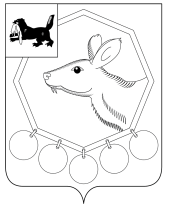                                                 РОССИЙСКАЯ  ФЕДЕРАЦИЯИРКУТСКАЯ ОБЛАСТЬМУНИЦИПАЛЬНОЕ ОБРАЗОВАНИЕ «БАЯНДАЕВСКИЙ РАЙОН»                                                          АДМИНИСТРАЦИЯ                                                          ПОСТАНОВЛЕНИЕ МЭРАО нормативе стоимости одного квадратного метра общей площади жилья в муниципальном образовании «Баяндаевский район» для расчета стоимости жилого помещения по муниципальной социальной программе «Молодым семьям – доступное жилье» на 2016-2018 годыРуководствуясь ст. 15 Федерального закона от 06.10.2003 г. № 131-ФЗ "Об общих принципах организации местного самоуправления в Российской Федерации", распоряжением Правительства Иркутской области от 14.07.2015 г. №342-рп «Об утверждении стоимости одного квадратного метра общей площади жилья в сельской местности на территории Иркутской области на 2016 год» для расчета размера социальных выплат на строительство (приобретение) жилья в целях реализации муниципальной социальной программы «Молодым семьям - доступное жилье» на 2016 -2018 годы, утвержденной Постановлением мэра от 06.10.2015 № 145,  ст.ст. 33, 48 Устава муниципального образования "Баяндаевский район", ПОСТАНОВЛЯЮ: Утвердить  стоимость одного квадратного метра общей площади жилья в сельской местности на территории Баяндаевского района на 2016 год для расчета размера социальных выплат при строительстве жилья в размере 20 700 рублей, при приобретении жилья в размере 10 600 рублей.Опубликовать настоящее постановление в газете «Заря», а также на официальном сайте МО «Баяндаевский район» в информационно-телекоммуникационной сети «Интернет».Контроль за исполнением настоящего постановления возложить на заместителя мэра по социальному развитию Моноева В.Р.Мэрмуниципального образования «Баяндаевский район»А.П.  ТабинаевШатаева Т.И. 91122от 3 декабря  2015  года № 184  с. Баяндай